Dear whom it may concern,

My name is Gabbi and I run a hedgehog rescue in Norton, but cover the entire swale area, including Faversham town centre. I’m beginning to get a lot of calls about injured hedgehogs on the sides of the roads and I see many killed along the A2. In the last 6 days along, 11 hedgehogs have come through my doors ranging from manageable treatable conditions to palliative cases who sadly passed away. Whilst I know you do not cover the whole of Swale, I’m desperate to get some of the councils on board putting up hedgehog warning road signs. Now that they are in the endangered list, I guess some people just don’t realise how close they live to us and sadly especially along the A2 at night time, people think they can almost take less care driving because there are fewer motorists, sadly there are many more nocturnal animals out and about that are hit. Simply having the road signs, just as there are deer signs would at least draw people’s attention a little more and hopefully people take more care! With the increase in housing and therefore motor traffic, more needs to be done to protect the displaced wildlife and more individuals moving to the area need to be made aware we have these incredible creatures living alongside us.

I would appreciate if you could also direct me to the relevant contacts across swale, especially the A2 from Bysingwood Roundabout to Sittingbourne, as this is really a problem stretch, where I counted 6 killed individuals in one day.

I appreciate you taking your time to read this,
Sincerely
Gabbi Simpson @ Wrens Hill Hedgehog Rescue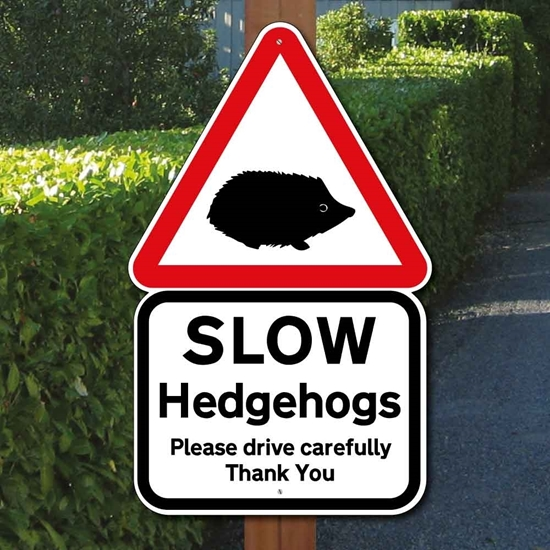 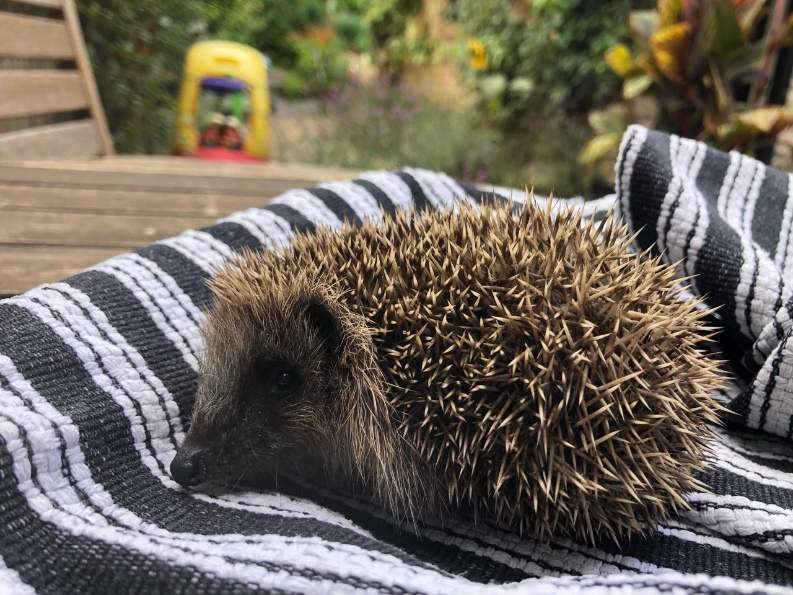 